                                                                          Escola Municipal de Educação Básica Augustinho Marcon                                                                                  Catanduvas, agosto de 2020                                                                          Diretora: Tatiana M. B. Menegat.                                                                                                                                                                                                 Assessora Técnica-Pedagógica: Maristela Apª. B. Baraúna.                                                                          Assessora Técnica-Administrativa: Margarete P. Dutra.                                                                                                                                                             Professora: Daniela Garbin                                                                   2º ano ESPERO QUE ESTEJAM TODOS BEM E SE CUIDANDO.                         ATIVIDADES PARA A SEMANA DE 17 ATÉ 21 DE AGOSTOVAMOS DAR CONTINUIDADE AO NOSSO ASSUNTO SOBRE AS PLANTAS E OS ANIMAIS. DESSA FORMA VAMOS CONHECER O AMBIENTE AO NOSSO REDOR PARA COMPREENDER A DIVERSIDADE DE SERES VIVOS QUE EXISTEM.1 - OBSERVE AO SEU REDOR OS TIPOS DE PLANTAS E DE ANIMAIS QUE EXISTEM. ESCOLHA 2 ANIMAIS E 3 PLANTAS, DESENHE E IDENTIFIQUE-OS.2 - JUNTE AS SÍLABAS, ESCREVA AS PALAVRAS, LEIA E ESCOLHA UMA DAS PALAVRAS E FORME UMA FRASE.Á+GUA=ÁR+VO+RE=SO+LO=PLAN+TA=FO+LHA=3 - RESOLVA OS PROBLEMAS;A) TENHO E GANHEIFIQUEI COM QUANTAS ROSAS?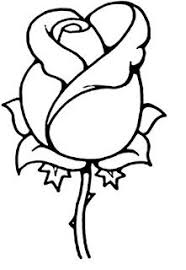 MONTE A OPERAÇÃO.B) TENHO FLORES GANHEI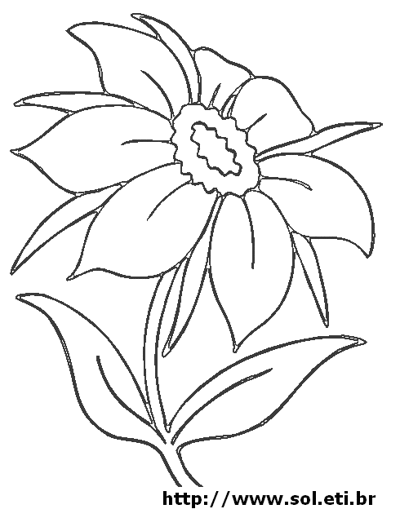  FIQUEI COM QUANTAS FLORES?MONTE A OPERAÇÃO. C) COMPREIFLORES E DEI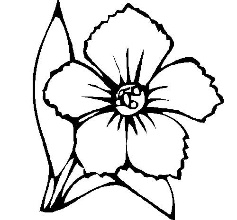 COM QUANTAS FLORES FIQUEI?MONTE A OPERAÇÃO.TENHA UMA ÓTIMA SEMANA!